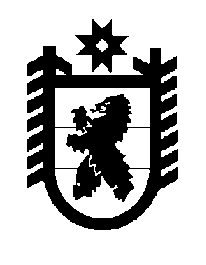 Российская Федерация Республика Карелия    ПРАВИТЕЛЬСТВО РЕСПУБЛИКИ КАРЕЛИЯПОСТАНОВЛЕНИЕот 23 июня 2018 года № 223-Пг. Петрозаводск О признании утратившими силу некоторых постановлений 
Правительства Республики Карелия Правительство Республики Карелия п о с т а н о в л я е т:Признать утратившими силу:постановление Правительства Республики Карелия от 14 августа 2008 года № 155-П «О Совете по защите прав потребителей при Правительстве Республики Карелия» (Собрание законодательства Республики Карелия, 2008, 
№ 8, ст. 1004); постановление Правительства Республики Карелия от 10 ноября 2008 года № 231-П «О внесении изменения в постановление Правительства Республики Карелия от 14 августа 2008 года № 155-П» (Собрание законодательства Республики Карелия, 2008, № 11, ст. 1377).           Глава Республики Карелия 					                  А.О. Парфенчиков